Garrett College & West Virginia University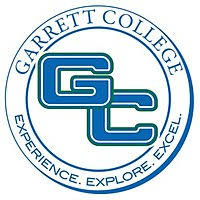 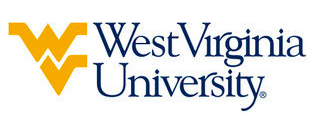 Associate of Arts – Business Administration leading to Bachelor of Science in Environmental & Energy Resources Management (WVU-BS) Suggested Plan of StudyRestricted electives will be selected and approved in consultation with the student’s WVU advisor. Students who have questions regarding this articulation agreement or the transferability of coursework may contact the WVU Office of the University Registrar. All other questions should be directed to the WVU Office of Admissions.      Students transferring to West Virginia University with an Associate of Arts or Associate of Science degree will have satisfied the General Education Foundation requirements at WVU.BUS 203 and BUS 201 taken at Garrett College will be accepted as Entrepreneurship Electives required for the major. ECON 201 will be used as a substitute for ARE 150. The above transfer articulation of credit between West Virginia University and Garrett College, is approved by the Dean, or the Dean’s designee, and effective the date of the signature.  ____________________________________      	     ____________________________________          	_______________	       Print Name	 			           Signature		  	  	         DateJ. Todd Petty Ph.D. Associate Dean for WVU’s Davis College of Agriculture and Natural ResourcesGarrett CollegeHoursWVU EquivalentsHoursYear One, 1st SemesterYear One, 1st SemesterYear One, 1st SemesterYear One, 1st SemesterFYE 1011ORIN 1TC1ENG 1013ENGL 1013MAT 1053MATH 1243ACC 2103ACCT 2013BUS 1013BCOR 1993CIS 1053CS 1TC 3TOTAL1616Year One, 2nd SemesterYear One, 2nd SemesterYear One, 2nd SemesterYear One, 2nd SemesterACC 2133ACCT 2023BUS 1703BUSA 3203ENG 1043ENGL 1023BIOL 1014BIOL 115 & 1164SPC 1013CSAD 2703TOTAL1616Year Two, 1st SemesterYear Two, 1st SemesterYear Two, 1st SemesterYear Two, 1st SemesterBUS 2013BUSA 330*3ECN 2013ECON 2023Social & Behavioral Science Course (not PSY) 3Social & Behavioral Science Course (not PSY)3PSY 1013PSYC 1013MAT 2103STAT 2113TOTAL1515Year Two, 2nd SemesterYear Two, 2nd SemesterYear Two, 2nd SemesterYear Two, 2nd SemesterBUS 2033BUSA 310*3ECN 2023ECON 201*3GER Humanities Course3GER Humanities Course3PHY 1014PHYS 1014TOTAL1313WEST VIRGINIA UNIVERSITYWEST VIRGINIA UNIVERSITYWEST VIRGINIA UNIVERSITYWEST VIRGINIA UNIVERSITYYear Three, 1st SemesterYear Three, 1st SemesterYear Three, 2nd SemesterYear Three, 2nd SemesterPLSC 2064MATH 1503ARE 1873ARE 4453ARE 2013RESM 4403ARE 3823 Entrepreneurship Elective3Economics Elective3Energy Elective3TOTAL16TOTAL15Year Three, Summer SemesterYear Three, Summer SemesterARE 4915Year Four, 1st SemesterYear Four, 1st SemesterYear Four, 2nd SemesterYear Four, 2nd SemesterARE 4214RESM 4803RESM 441 2Energy Elective3ARE 4941Environment Elective3Environment Elective3Environment Elective3Economics Elective3Economics Elective3Energy Elective3TOTAL16TOTAL15